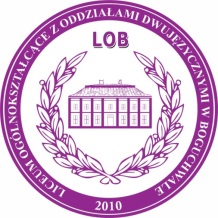 Harmonogram zajęć zaplanowanych w ramach projektu edukacyjnego Liceum Ogólnokształcącego z Oddziałami Dwujęzycznymi w Boguchwale marzec – kwiecień 2019 rokuLP.DATACZAS REALIZACJIPRZEDMIOTTEMAT ZAJĘĆ108.03.2019 r.piątek14.00 – 15.30matematykaMaths in English208.03.2019 r.piątek15.45 – 18.15język hiszpański Bilingual Spanish 309.03.2019 r.sobota10.00 – 12.30historia History of England 409.03.2019 r.sobota12.45 – 15.15biologia Practice biology in English515.03.2019 r.piątek14.00 – 15.30informatykaProgramować każdy może615.03.2019 r.piątek15.45 – 18.15chemia Kolorowa chemia 716.03.2019 r.sobota10.00 – 12.30matematykaMaths in English 816.03.2019 r.sobota12.45 – 15.15informatyka Programować każdy może923.03.2019 r.sobota10.00 – 12.30biologia Practice biology in English1023.03.2019 r.sobota12.45 – 15.15chemia Kolorowa chemia1129.03.2019 r.piątek14.00 – 15.30historia History of England 1229.03.2019 r.piątek15.45 – 18.15 geografia Odkrywamy region1330.03.2019 r.sobota10.00 – 12.30język polski Język polski z pasją1430.03.2019 r.sobota12.45 – 15.15język angielski Sing out your grammar 1506.04.2019 r.sobota10.00 – 12.30geografia Odkrywamy region1606.04.2019 r.sobota12.45 – 15.15 język niemiecki  Kurzfilme - Coolfilme1713.04.2019 r.sobota10.00 – 12.30biologia Practice biology in English 1813.04.2019 r.sobota12.45 – 15.15język polski Język polski z pasją 